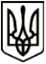 УкраїнаМЕНСЬКА МІСЬКА РАДАЧернігівська областьВИКОНАВЧИЙ КОМІТЕТРІШЕННЯ25 червня  2021 року                           м. Мена                           № Про затвердження проєктно-кошторисної документації «Капітальний ремонт дорожнього покриття вулиці Козацька в м. Мена, Чернігівської області»	Розглянувши проєктно-кошторисну документацію та експертний звіт щодо розгляду кошторисної частини проєктної документації «Капітальний ремонт дорожнього покриття вулиці Козацька в м. Мена, Чернігівської області» № 02/127/21 від 07 травня 2021 р., загальна кошторисна вартість якої складає 1606,479 тис. грн., керуючись ст.31 Закону України «Про місцеве самоврядування в Україні», виконавчий комітет Менської міської радиВИРІШИВ:	Затвердити  проєктно-кошторисну документацію «Капітальний ремонт дорожнього покриття вулиці Козацька в м. Мена, Чернігівської області».Міський голова								Г.А. Примаков